Association of Government Accountants Guam Chapter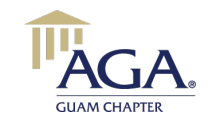 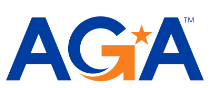 YOUNG PROFESSIONAL MEMBERSHIP REIMBURSEMENT REQUEST FORM Program Year 2022 – 2023Requirement Checklist & Documents Required (Please check REQUIREMENTS below and submit ALL required supporting documents as part of your application to facilitate an expeditious review.)_________   Member is a Young Professional; and ________ Personally or company, paid AGA Membership Fee of $50.00. (Please attach copy of the registration invoice and receipt.) I, ___________________ certify that the information and documents provided in this application from is true and correct. Applicant Signature: _______________________________ Date: ______________CERTIFICATION COMMITTEE REVIEW & RECOMMENDATION FORM________ Applicant is an AGA Member under the Young Professional category. ________ Applicant submitted registration invoice and receiptReimbursement Amount: ____________________ Reviewed and Approved by Membership Committee Director:  ____________________________Application Form Effective: 08/30/2022 | 1 Association of Government Accountants – Guam Chapter · P.O. Box 1124 Hagatna GU 96932 · agaguamchapter@gmail.comAGA Member Name:AGA Member No:Mailing Address:Email Address:Mobile No:Current Employer:Job Title: